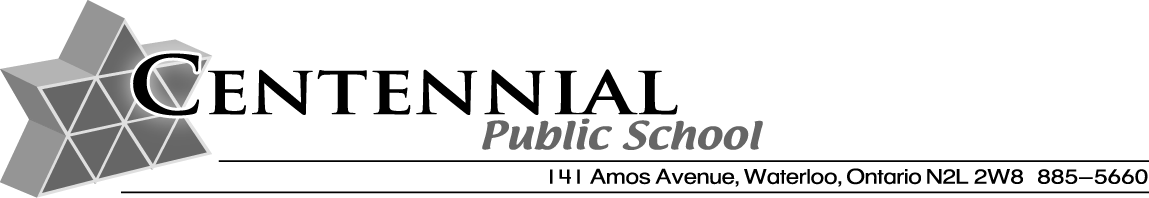        April 24th, 2017Dear Families:Re:	Grade 8 Graduation – Monday, June 26, 2017Graduation at Centennial is a celebration to honour the achievements of our Grade 8 students. Our goal is to conduct a graduation ceremony that will be comfortable and memorable for our students. Graduation is not intended to put undue financial strain or social pressure on graduates or their families, particularly as it relates to dress for this evening. We would like our celebration to focus on things that draw us together rather than emphasizing things that make us different.We feel that guidelines may help parents and students in discussing this occasion and in making good choices regarding appropriate attire. The following choices are deemed suitable attire:clean, neat, proper clothingspecial occasion or “good” clothes which you may already possessnew clothing which you purchase and will likely wear in the future on other occasions (special celebrations, church, party, etc.)caution regarding formal gowns and “prom” type dressesThe following are deemed inappropriate graduation choices for thirteen – fourteen year old students:rented tuxedos or formal suits that will only be worn onceformal gowns or “prom” type dresses that are excessively revealingarrival and departure from graduation in rented limousinestrack suits, shorts, muscle shirts, beachwear, T-shirts, hats, sunglassesWe will once again be returning to Centre in the Square on Monday June 26th at 7:00 p.m. (please mark it on your calendar at home) for our graduation ceremony. This venue offers numerous advantages, most notably the fact that all family members who wish to attend can be accommodated. Use of Centre in the Square involves a rental fee and charges for mandatory services. Tickets can be purchased at $10.00 (cash only please) per guest (graduates are not required to purchase a ticket). Further details about graduation, such as the dance following the ceremony and the purchase of tickets, will be sent home at a later date, once rehearsal and organizational details have been finalized. Two rehearsals on June 26th will be held, one in the morning in our gym and one at the Centre in the Square from 11 am to noon. It is critical that all students be present on this morning. Students will not be permitted to be picked up at the Centre in the Square following rehearsal and must be picked up at Centennial for afternoon appointments; therefore, no appointments should be made before 1:00 pmPlease feel free to contact Mrs. Adams, Mr. Tiwari or Mrs. Bender by phone or email, if you have questions about appropriate attire or any other issues related to graduation.  Sincerely,Mrs. B. Adams			Mr. V. Tiwari,			 Mrs. C. BenderBetti_adams@wrdsb.on.ca	vinay_tiwari@wrdsb.on.ca 	 candace_bender@wrdsb.on.ca	Principal			Vice-Principal			 Graduation Coordinator